Publicado en Madrid el 20/11/2020 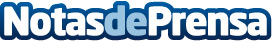 Black Pig Days: vuelve la exitosa iniciativa de Monte Nevado para conseguir los mejores ibéricos a precios asequibles en el Black FridayCada pieza es seleccionada en origen de forma artesanal por parte de los maestros jamoneros de la compañía, con el objetivo de que se encuentre en su momento perfecto de curación antes de su entrega en un plazo máximo de 48 horas. De esta forma, se logra que el consumidor pueda disfrutar siempre de todas las cualidades de los ibéricos de la más alta calidadDatos de contacto:Javier Táuler y Fátima Sánchez 911 101 354 Nota de prensa publicada en: https://www.notasdeprensa.es/black-pig-days-vuelve-la-exitosa-iniciativa-de Categorias: Nacional Gastronomía Restauración Consumo http://www.notasdeprensa.es